关于组织开展美术学院2019年大学生寒假社会实践工作的通知为深入学习习近平新时代中国特色社会主义思想，贯彻落实党的十九大精神，纪念改革开放40周年,引领广大青年学生在社会实践中受教育、长才干、作贡献，并为2019年暑期社会实践做好项目准备，经研究决定于2019年寒假组织开展寒假社会实践活动。现将具体事宜通知如下：一、活动主题乡村振兴树新风，改革开放再出发二、活动时间2019年1月-2月三、活动内容按照“目标精准化、工作系统化、实施项目化、传播立体化”和“项目组团、个人实践、就近就便”的原则，结合学科专业齐全的优势，根据经济社会发展的实际需要，重点围绕国家乡村振兴计划，广泛开展教育关爱、政策宣讲、创新创业、环境保护、扶贫支教、文化下乡等活动。1.理论政策宣讲。在寒假期间，深入农村乡镇、城市社区、企业等，通过多种形式开展习近平新时代中国特色社会主义思想、党的十九大精神、改革开放40周年纪念宣讲活动。重点开展红色体验、寻访先进人物、习近平新时代中国特色社会主义思想宣讲等实践活动。2.深化改革观察。通过社会观察、社会调研、志愿服务等内容丰富的实践活动，深入城镇、乡村及各类企业事业单位等，实地观察、了解、调查各领域变迁发展的历史和现实，感受改革开放的发展成果，把握和理解国家深化改革的政策举措。重点开展社会观察、社会调研、志愿服务等实践活动。3.教育关爱服务。发挥师范专业优势，深入到省内欠发达地区,基础教育薄弱、教育资源匮乏的贫困县（乡），开展与当地教师的交流分享活动，促进基层师资水平的提高。同时，以关爱留守儿童为重点，开展课业辅导、素质拓展、亲情陪伴等活动。重点开展支教服务、农村扫盲、文体活动、爱心捐赠等实践活动。4.文化艺术服务。充分发挥我校“人文学堂、艺术校园”的办学特色，依托人文、艺术学科的优势，以弘扬时代精神、倡导文明新风为目标，开展送文艺下乡活动。重点开展图书下乡、文艺下乡、戏曲下乡、书画下乡，丰富地方群众精神文化生活。5.美丽浙江实践。依托各环保类社团，到农村基层、县域城镇和城市社区进行各类实践，助力“五水共治”。围绕环境污染、水资源保护、垃圾处理等，重点开展科普知识宣讲、社会调查研究、发展建言献策等实践活动。6.创新创业实践。行各项科研及创业创新活动。重点开展包括已立项的省大学生科技创新活动计划（新苗人才计划）、校级课外学术科技立项，校“挑战杯”大学生课外学术科技作品竞赛，“希望杯”大学生创业计划竞赛，以及各类大学生创新创业类的特色社会实践活动。7.专业实践。依托专业优势并结合自身特长和社会需求，创造性地开展形式多样的、富有专业特色的社会实践活动，不断打造新的社会实践品牌项目。四、专项实践活动今年寒假期间，我校重点推荐以下专项活动，我院学生可根据自身实际需要选择参加，并按要求提交总结或成果。结束后学院团委会进行汇总统计，按照各组织单位的评选要求认定社会实践时数。1.农村返乡创业青年寻访专项活动。（组织单位：校团委）农业农村农民问题是关系国计民生的根本性问题，党的十九大报告中明确提出要实施乡村振兴战略，2018年政府工作报告指出要大力实施乡村振兴战略。乡村振兴战略不仅有助于加强农村现代化建设、转变农业发展模式及缩小城乡收入差距，也有助于促进农村经济、文化、社会等多方面发展。互联网时代为创新创业提供了便捷，乡村振兴战略驱动了农村经济再次发展，越来越多的农村劳动力返乡，倚靠丰富农村的资源、网络技术和工具进行创业。组建农村返乡创业青年寻访专项团队，通过走访全国各行各业在农村返乡创业的青年，梳理他们的创业故事和经验，分享给正在返乡创业或想要返乡创业的青年们；同时搜集他们创业过程中遇到的问题和困难，进行共性的总结和分析，帮助他们更好地创业，进而助力乡村发展和振兴。参与方式：于2019年1月20日前加入“农村返乡创业青年寻访”QQ群（群号838817162），群内将对采访要求、作品申报要求等进行统一指导。参与成果以口述访谈记录和相关描述、总结性材料为主。咨询电话：万老师15988863799、赵同学15990083711。2.建国70周年口述史专项活动。（组织单位：人文学院）2019年是新中国成立70周年。新中国的成立是中国建立中国是五四运动以来我国发生的三大历史性事件之一，是近代以来实现中华民族伟大复兴的三大里程碑之一。新中国成立以来，中国在各方面都发生了巨大的变化。专项活动组织建国70周年口述专项队伍，开展以建国70周年间的社会变迁为主题的实践活动，通过采访新中国成立之前、新中国成立之后和改革开放之后出生的人群，围绕建国70年间社会生活各方面的变化展开口述访谈记录，形成相关材料。参与方式：于2019年1月20日前加入“建国70周年寒假社会实践”QQ群（群号713338113），群内将对采访要求、作品申报要求等进行统一指导。咨询电话：李同学 18868172239、刘同学17816103832。3.弘扬红色文化专项活动。（组织单位：教育学院）红色文化是中国共产党领导中国人民革命、建设和改革的伟大实践中形成的文化形式，包含精神和物质两个层面维度，具有时代性、民族性和传承性，在校大学生要把红色资源利用好，把红色传统发扬好，把红色基因传承好。本项目组织红色队伍，开展以红色文化为主题的实践活动，围绕红色文化研究、红色文化课堂、红色文化服务乡村振兴等，开展调查研究、组织活动、文化宣讲等实践。参与方式为直接提交作品，征集三类作品：（1）红色文化小故事：要求内容真实，1000字以上原创作品；（2）利用红色元素设计艺术作品：海报、字画等，题材不限；（3）用镜头记录“红色瞬间”：照片以jpg格式提交，像素不低于1280×960，不得贴于WORD文档内，需附文字说明。作品请于2019年3月10日前提交至380979307@qq.com ,咨询电话：陈老师，0571-28865266。4.合家团圆感恩专项活动。（组织单位：美术学院）家，团圆，从古至今都是诗人情感的寄托。全家福，就是团圆的见证，是亲情的定格。本专项活动通过寒假期间团队成员与家人深入谈心和全家福拍摄，加深对亲人、特别是对父母的感恩之心。参与方式为提交摄影作品，要求如下：（1）摄影作品为jpg格式，文件大于1M，命名方式为“姓名+学院+联系方式+作品名称”；（2）作品需附200字以内的文字，阐述照片主题及作者观点，以word格式提交，命名方式为“姓名+学院+联系方式+作品名称”；（3）作品须为作者本人拍摄，作品所涉及的著作权、肖像权和名誉权等法律问题由作者本人负责。作品请于2019年2月25日前提交至hsmytxhxcb@126.com，命名格式为“最美全家福+学院专业+作者姓名+联系方式”，咨询电话：曹老师0571-28865743，贺同学17816614448。 五、报送材料1.个人参加社会实践的。将总结表电子稿于2019年2月25日前发送至学院团委组织部邮箱hsmytxhzzb@126.com，命名方式：寒假社会实践+姓名。纸质稿于2019年2月25日--2019年2月28日交至12-112办公室(玉皇山校区)，37-206办公室（仓前校区）。2.参加专项实践活动的，按照各专项队伍的要求时间及时报名和提交作品。学院团委届时会与组织单位联系，按照组织单位要求认定社会实践时数。3.未尽事宜，可联系曹老师28865743，柴同学：17376590877，陈同学：18058774973美术学院团委2019年1月7日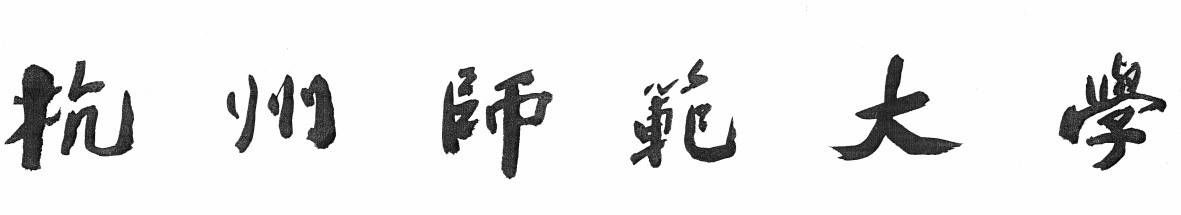 2019年大学生志愿者寒假社会实践考核表专    业____________________班    级____________________姓    名____________________学    号____________________联系方式____________________填表日期: ______年______月______日1.个人参加社会实践的。将总结表电子稿于2019年2月25日前发送至学院团委组织部邮箱hsmytxhzzb@126.com，命名方式：寒假社会实践+姓名。纸质稿于2019年2月25日--2019年2月28日交至12-112办公室(玉皇山校区)，37-206办公室（仓前校区）。2.参加专项实践活动的，此表可不填写。但需按照通知要求里，各专项实践活动的要求时间及时报名和提交作品。学院团委届时会与组织单位联系，按照组织单位要求认定社会实践时数。实践单位实践单位实践时间实践时间实践主要内容实践主要内容寒假社会实践个人小结(需附照片)寒假社会实践个人小结(需附照片)寒假社会实践个人小结(需附照片)本人签名：                   年      月      日本人签名：                   年      月      日本人签名：                   年      月      日实践单位意见签名盖章                                                    年      月      日签名盖章                                                    年      月      日团支部考核意见                                    签名                                                       年      月      日                                    签名                                                       年      月      日学院团委考核意见                                             盖章      年      月      日                                             盖章      年      月      日学院党组织意见                                             盖章                                         年      月      日                                             盖章                                         年      月      日